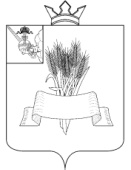 ПРЕДСТАВИТЕЛЬНОЕ СОБРАНИЕСямженского муниципального округаВологодской областиРЕШЕНИЕот 27.02.2024 № 214Об органе местного самоуправления, уполномоченном на присвоение спортивных разрядов и квалификационных категорий судейВ соответствии с пунктом 19 части 1 статьи 16 Федерального закона от 06.10.2003 № 131-ФЗ «Об общих принципах организации местного самоуправления в Российской Федерации», Федеральным законом от 04.12.2007 N 329-ФЗ «О физической культуре и спорте в Российской Федерации», Уставом Сямженского муниципального округа Представительное Собрание Сямженского муниципального округа Вологодской области РЕШИЛО:1. Определить Администрацию Сямженского муниципального округа органом, уполномоченным на присвоение спортивных разрядов «второй спортивный разряд», «третий спортивный разряд» и на присвоение квалификационных категорий судей «спортивный судья второй категории», «спортивный судья третьей категории».2. Признать утратившим силу решение Представительного Собрания Сямженского муниципального района от 29.09.2015 № 327 «Об уполномоченном органе по присвоению спортивных разрядов и категорий судей».3. Настоящее решение вступает в силу со дня его подписания.4. Настоящее решение подлежит размещению на официальном сайте Сямженского муниципального округа https://35syamzhenskij.gosuslugi.ru в информационно-телекоммуникационной сети Интернет.5. Информацию о размещении настоящего решения на официальном сайте Сямженского муниципального округа опубликовать в газете «Восход».Председатель Представительного Собрания Сямженского муниципального округаВологодской областиО.Н. ФотинаГлава Сямженского муниципального округа Вологодской областиС.Н. Лашков